УДК 372.881.1 ИННОВАЦИОННО-ОРИЕНТИРОВАННАЯ МОДЕЛЬ ПОДГОТОВКИ МАГИСТРАНТОВINNOVATION-ORIENTED MODEL OF TRAINING UNDERGRADUATESИванов Иван Иванович, доктор педагогических наук, профессор кафедры экономической подготовкиСаратовский государственный университет, Саратов (Россия)Заблоцкая Вера Максимовна, кандидат педагогических наук, доцент, профессор кафедры русского языка и литературы, докторант Самарского государственного университетаПоволжский государственный университет сервиса, Тольятти (Россия)Савина Инна Ивановна, аспирантУльяновский государственный университет, Ульяновск (Россия)Ivanov Ivan Ivanovich, Doctor of Pedagogical Sciences, professor of Department of Economic TrainingSaratov State University, Saratov (Russia)Zablotskaya Vera Maksimovna, Candidate of Pedagogical Sciences, associate professor, professor of Department of the Russian Language and Literature, doctoral student of Samara State UniversityVolga State University of Service, Togliatti (Russia)Savina Inna Ivanovna, post-graduate studentUlyanovsk State University, Ulyanovsk (Russia)Аннотация. Побуждение магистрантов экономических направлений к инновационной деятельности наиболее эффективно в рамках спроектированной в образовательном учреждении инновационно-ориентированной учебно-исследовательской среды, обеспечивающей решение профессиональных и инновационных задач в подготовке будущих магистров экономики. Под инновациями мы рассматриваем не только разработки и изобретения, но и значительный комплексный процесс, который движим именно людьми, следовательно, задача кадрового обеспечения инновационной деятельности принимает достаточно актуальный характер. Без грамотного, высококвалифицированного кадрового состава не осуществить достаточного прогресса в формировании любого хозяйствующего субъекта. Акцент в процессе обучения делается на специфику работы с инновациями, коммерциализации новых идей, защите интеллектуальной собственности. В настоящее время, современному производству требуется не просто экономист, а высококлассный профессионал, владеющий технологиями инновационной деятельности и соответствующими профессиональными компетенциями. Изначальное формирование готовности к любой деятельности необходимо для успешного выполнения этой деятельности. Стремление к профессиональной деятельности можно рассматривать как профессионально и личностно значимые качества магистра, как знания и умения в конкретной области. Процесс готовности к профессиональной деятельности – это последовательный процесс, в результате которого происходит овладение магистрантом некоторыми представлениями о своей будущей профессиональной деятельности, знаниями, умениями и навыками необходимыми для успешного выполнения профессиональных требований. Главным субъектом инновационной деятельности магистратуры является сам преподаватель, который оказывает непосредственное влияние на учебные процессы. Непременным условием повышения подготовки магистров экономических направлений служит привлечение к участию в инновационной деятельности и, тем самым, повышение инновационной культуры профессорско-преподавательского состава, которое может осуществляться в процессе самообразовательной и научной деятельности.Abstract. The motivation of undergraduates of Economics to innovation is most effective within the framework designed in innovation-oriented learning and research environment of an educational institution conducive for the solution of professional and innovative tasks in the training of future masters of the economy. By innovation, we consider not only the design and invention, but also a significant complex process that is driven by people, hence, the problem of staffing innovative activity takes quite relevant. It is not to make sufficient progress in the formation of any business entity without competent, qualified personnel. The emphasis in training is on the specifics of working with innovation, commercialization of new ideas, and the protection of intellectual property. Nowadays, modern production requires not just an economist, but the highly skilled professional owning technology innovation and relevant professional competencies. The initial formation of readiness for any activity is necessary for the successful implementation of this activity. The pursuit of professional activities can be regarded as professionally and personally important qualities of a master, as knowledge and skills in a particular area. The process of readiness for professional activity is a sequential process, resulting in the acquisition of some ideas about their future careers, knowledge, skills and abilities needed to successfully complete the professional requirements. The main subject of innovation of Magistracy is a lecturer himself who has a direct impact on teaching and learning processes. An essential condition for improving the training of masters in Economics is involved in innovation and, thereby, enhancing the innovative culture of the faculty, which may be in the process of self-educational and research activities. Ключевые слова: образование, магистратура, задачи, подготовка магистров, двухуровневая система образования, высшее образование, экономическое направление, инновационно-ориентированная модель, инновационная деятельность, субъект инновационной деятельности, модель, магистр.  Keywords: education, Master's, tasks, preparation of masters, two-tier system of education, higher education, economic direction, innovation-oriented model, innovation, subject of innovative activity, pattern, Master.Постановка проблемы в общем виде и ее связь с важными научными и практическими задачами. В настоящее время, как отмечается многими исследователями (И.Б. Федина [1], Л.К. Синева [2], Е.Н. Зотов [3] и др.), все актуальнее становится проблема методики преподавания экономических дисциплин. Мы становимся свидетелями реформирования системы высшего образования, в котором все большее внимание уделяется самостоятельной работе студентов [4, с. 28; 5, с. 12-13]. Не секрет, что эффективность образовательного процесса во многом определяется методикой преподавания. Широкое использование унифицированных методов и переход на исключительно тестовый контроль за усвоением студентами предметов изучения формально снижает роль преподавателя в непосредственном процессе обучения [6]. Между тем уровень подготовки и эффективность обучения находятся в прямой зависимости от взаимодействия звена преподаватель – студент. ТЕКСТ. ТЕКСТ. ТЕКСТ. Анализ последних исследований и публикаций, в которых рассматривались аспекты этой проблемы и на которых обосновывается автор; выделение неразрешенных раньше частей общей проблемы. ТЕКСТ. ТЕКСТ. ТЕКСТ. Формирование целей статьи (постановка задания). ТЕКСТ. ТЕКСТ. ТЕКСТ. Изложение основного материала исследования с полным обоснованием полученных научных результатов. В современном учебном процессе обе стороны должны играть творческую роль. Важно избегать так называемого трафаретного обучения, когда студенты «натаскиваются» на решение определенного типа задач (рисунок 1, таблица 1), а развитие их экономического мышления кладется в жертву числу рассмотренных задач [3, 6, 7]. На рисунке 1 и в таблице 1 представлено применение тестовых заданий на занятиях. (ссылки на таблицы и рисунки обязательны)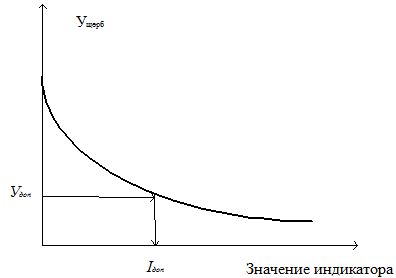 Рисунок 1 - Уровень применения тестовых заданий на занятиях(размещается под рисунком, по центру – ГОСТ 2.105-95)Таблица 1 - Использование тестовых заданий по разделам обучения (размещается над таблицей, слева – ГОСТ 2.105-95)Списки:– (маркер ставится вручную)1. (номер ставится вручную)Численные характеристики влияния тестирования рассчитывались по выражению:Формулы оформляются через редактор формул «MathType» или «Microsoft Equation», размер символа - 10 пт, длина формул не должна превышать 80 мм, латинские символы набираются курсивом, греческие символы – прямым шрифтом, кириллица – не допускается.Выводы исследования и перспективы дальнейших изысканий данного направления. ТЕКСТ. ТЕКСТ. ТЕКСТ. ТЕКСТ.СПИСОК ЛИТЕРАТУРЫ1. Апресян Р.Г. Золотое правило // Этика: старые новые проблемы. М.: Гардарики, 1999. С. 9–29.2. Виленский М.Я. Физическая культура в гуманитарном образовательном пространстве // Физическая культура [Электронный ресурс]: науч.-метод. журнал. 1996.  № 1.  С. 27–32.  Режим доступа: http://www.vedu.ru/expdic/39859/3. Гартман Н. Этика.  СПб.: Владимир Даль, 2002.  707 с.4. Этика: энциклопедический словарь / под ред. Р.Г. Апресяна, А.А. Гусейнова.  М.: Гардарики, 2001.  671 с.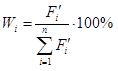 (1)